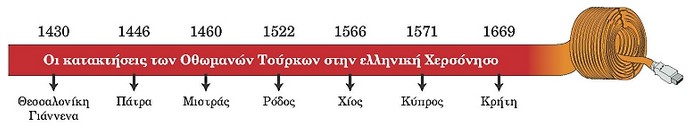 Ποια ήταν η εξέλιξη του βυζαντινού κράτους από το 13ο αιώνα και μετά ;Από τον 13ο αιώνα είχαν εμφανιστεί τα σημάδια παρακμής και διάλυσης της βυζαντινής αυτοκρατορίας εξαιτίας πολιτικών, κοινωνικών και οικονομικών προβλημάτων. Από όλο το μήκος των συνόρων ξένες φυλές εισέρχονται στα βυζαντινά εδάφη. Η οικονομία πέφτει στα χέρια των Βενετών οι οποίοι κέρδιζαν ολοένα και περισσότερα εμπορικά προνόμια. Μέσα σε δύο αιώνες όλη η αυτοκρατορία πέφτει στα χέρια των Οθωμανών Τούρκων. Μόνο τα Ιόνια Νησιά, με εξαίρεση τη Λευκάδα για κάποια χρονικά διαστήματα, δεν πέρασαν ποτέ στην οθωμανική εξουσία. Παρέμειναν μάλιστα στην εξουσία των Βενετών έως το 1797, οπότε πέρασαν στα χέρια των Γάλλων και στη συνέχεια των Άγγλων.Τι εννοούμε όταν λέμε τουρκοκρατία ;Η περίοδος από την κατάκτηση της ελληνικής χερσονήσου από τους Οθωμανούς Τούρκους στα μέσα του 15°" αιώνα έως την Επανάσταση του 1821 λέγεται τουρκοκρατία.Η ζωή των Ελλήνων στις τουρκοκρατούμενες περιοχές τους πρώτους αιώνες της σκλαβιάςΤους πρώτους δύο αιώνες η ζωή των υπόδουλων Ελλήνων ήταν πολύ δύσκολη. Τότε σημειώθηκαν δημογραφικές, οικονομικές και κοινωνικές αλλαγές. Πολλοί εγκατέλειψαν τις πόλεις και κατέφυγαν σε ορεινές περιοχές, οι οικονομικά δυνατοί, οι άρχοντες, χάθηκαν, ενώ άλλοι και κυρίως οι λόγιοι έφυγαν στο εξωτερικό. Διαλύθηκε έτσι η συνοχή του ελληνικού πληθυσμού.Πώς κατάφεραν οι κατακτημένοι Έλληνες να διατηρήσουν την ταυτότητά τους και να μην αφομοιωθούν ; Οι υπόδουλοι Έλληνες δεν αφομοιώθηκαν, αφού κατάφεραν να διαφυλάξουν, με τη βοήθεια και της Εκκλησίας, τρία βασικά στοιχεία της εθνικής τους ταυτότητας: τη θρησκεία, τη γλώσσα και την παράδοση.Πώς ήταν η ζωή των Ελλήνων μετά τον 16ο αιώνα ;Μετά τον 16ο αιώνα οι συνθήκες ζωής των υπόδουλων Ελλήνων βελτιώθηκαν κάπως εξαιτίας :Του τέλους των πολέμων, Του περιορισμού της φορολογίας και του παιδομαζώματοςΤης τόνωσης της Παιδείας και της ΕκπαίδευσηςΠοιες ήταν οι συνθήκες ζωής των Ελλήνων στις βενετοκρατούμενες περιοχές ;Δεν επιτρέπονταν η συμμετοχή των Ελλήνων στη διοίκηση, ενώ οι Βενετοί κατείχαν τα ανώτερα θρησκευτικά αξιώματα και την περιουσία της Εκκλησίας. Αυτοί οι περιορισμοί, σε συνδυασμό με άλλες διακρίσεις, όπως η βαριά φορολογία και η συμμετοχή σε αγγαρείες για την κατασκευή δημοσίων έργων, προκαλούσαν συχνά διαμαρτυρίες ακόμη και εξεγέρσεις εναντίον των κατακτητών, με γνωστότερη την εξέγερση στη Ζάκυνθο το 1628, γνωστή ως «ρεμπελιό των ποπολάρων».Καθώς όμως περνούσαν τα χρόνια και αρκετές βενετικές κτήσεις έπεφταν στα χέρια των Οθωμανών Τούρκων, οι Βενετοί άρχισαν να γίνονται πιο φιλικοί προς τους Έλληνες, που είχαν αναλάβει και το βάρος της άμυνας. Οι διακρίσεις σε βάρος των Ελλήνων στις βενετοκρατούμενες περιοχές περιορίσθηκαν επίσης και λόγω της μακραίωνης συνύπαρξης, που συχνά οδηγούσε σε μικτούς γάμους και σε κοινές οικονομικές δραστηριότητες.ΓλωσσάριΟθωμανοί Τούρκοι: Οι Τούρκοι που συσπειρώθηκαν γύρω από τον Τούρκο πολέμαρχο Οθμάν (Οσμάν), ο οποίος συγκρότησε το ισχυρότερο τουρκικό κράτος, που ονομάστηκε Οθωμανική Αυτοκρατορία.Ιόνια Νησιά: Τα νησιά του Ιονίου Πελάγους, τα Επτάνησα.Δημογραφικές μεταβολές: Οι αλλαγές που σχετίζονται με την αριθμητική σύνθεση του πληθυσμού.Λόγιος: Αυτός που ασχολείται με τα γράμματα και τις τέχνες. οι συγγραφείς και οι δάσκαλοι.Παιδομάζωμα: Υποχρεωτική στρατολόγηση από τις οθωμανικές αρχές νεαρών αγοριών χριστιανικών οικογενειών, με σκοπό την επάνδρωση του σώματος των Γενιτσάρων και του ανώτατου διοικητικού μηχανισμού της αυτοκρατορίας. Ο θεσμός παρήκμασε από τις αρχές του 18ου αιώνα.Έλληνες της Διασποράς: Οι Έλληνες που ζούσαν έξω από τα σύνορα της Οθωμανικής Αυτοκρατορίας.Βένετοι: Οι πολίτες της Βενετίας, παραθαλάσσιας πόλης της Βόρειας Ιταλίας και μεγάλης ναυτικής δύναμης. Η Βενετία από τον Μεσαίωνα μέχρι και το 1797 αποτελούσε ανεξάρτητο κράτος ιδιαίτερα ισχυρό, κυρίως χάρη στην εμπορική της δραστηριότητα στην Ανατολή. Για τον λόγο αυτό, ήρθε συχνά σε σύγκρουση με την Οθωμανική Αυτοκρατορία.Ματιά στο παρελθόνΗ άλωση της ΠόληςΗ άλωση της Κωνσταντινούπολης αποτέλεσε ένα συγκλονιστικό γεγονός, που συντάραξε όχι μόνο τους κατοίκους της άλλοτε πανίσχυρης Βυζαντινής Αυτοκρατορίας αλλά και όλο τον τότε γνωστό κόσμο. Είναι χαρακτηριστικό ότι ο Πάπας της Ρώμης Πίος ο Β' χαρακτήρισε την Άλωση ως τον δεύτερο θάνατο του Ομήρου και του Πλάτωνα. Ο ίδιος, μάλιστα, επιχείρησε να οργανώσει μια Σταυροφορία για την απελευθέρωση της Πόλης, χωρίς όμως αποτέλεσμα. Άλλοι, πάλι, πίστευαν πως η κατάκτηση της Κωνσταντινούπολης δεν ήταν παρά τιμωρία των Βυζαντινών, σταλμένη από τον Θεό. Η πτώση της «δεύτερης Ρώμης», όπως αποκαλούσαν τη Βασιλεύουσα, είχε ως συνέπεια να προβληθεί η Μόσχα ως «τρίτη Ρώμη», ως νέο δηλαδή θρησκευτικό και πολιτικό κέντρο των Ορθοδόξων Χριστιανών.Ερωτήματα• Ποια ήταν τα σπουδαιότερα προβλήματα που αντιμετώπισαν οι Έλληνες την περίοδο της ξένης κυριαρχίας;• Με βάση την Πηγή 2, ποια είναι η ελπίδα που εκφράζουν οι υπόδουλοι Έλληνες;